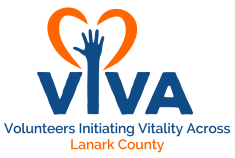 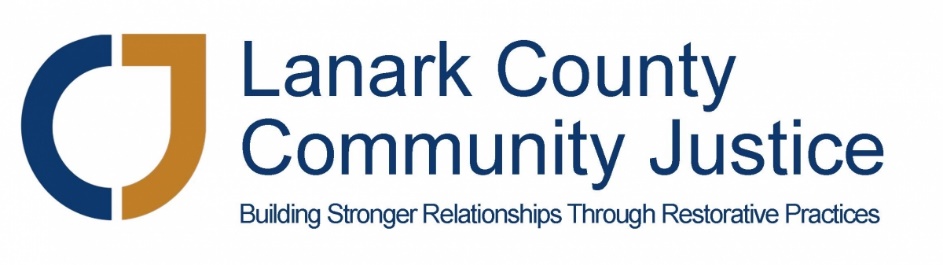 VIVA Training Agenda8:30 to 9:009:00 to 9:309:30 to 10:30 Welcome and HousekeepingIntroduce Facilitators and TrainersIce BreakersBreak in to Groups (2- 4 depending on how many volunteers we have)10:30 to 12:30Confidentiality/Privacy TrainingMay I Help You Accessibility Training Customer Service Training12:30 to 1:00Lunch1:00 to 3:00Appreciative Inquiry 3:00 to 3:30Wrap Up and Questions3:30 to 4:00Survey